Свим понуђачимаПРЕДМЕТ: Измена конкурсне документације и појашњења у вези са припремањем понуде за јавну набавку ЈН 4262/14- Делови за кочницу.Поштовани,На основу члана 63. став 1. и став 3. Закона о јавним набавкама  ("Сл.гласник РС" број  124/2012) достављамо Вам измену конкурсне документације  везано за припремање понуде за јавну набавку број ЈН 4262/14, а која се односи на набавку добара - Делови за кочницу.1.Питањa: Да ли понуђач који је овлашћени заступник реномираног произвођача делова за кочнице, што доказује оргиналним овлашћењем овереним од стране произвођача делова за кочнице, може уместо свог сертификата ISO 9001, доставити сертификата ISO 9001од произвођача кога заступа и чије производе нуди као и дозволу за коришћење производа предметне набавке издату од стране Дирекције за Железнице Србије на име произвођача кога заступа и чије производе нуди? 1.Одговори: У делу 5.конкурсне документације“ УСЛОВИ ЗА УЧЕШЋЕ У ПОСТУПКУ ЈАВНЕ НАБАВКЕ ИЗ ЧЛАНА 75. И ЧЛАНА 76. ЗЈН-А И УПУТСТВО КАКО СЕ ДОКАЗУЈЕ ИСПУЊЕНОСТ ТИХ УСЛОВА “ (страна 28/55-29/55) мења се:уместо: треба да стоји:Овим путем Вас обавештавамо да се наведена измена сматра саставним делом конкурсне документације за предметну јавну набавку.У Обреновцу,02.07.2014.године	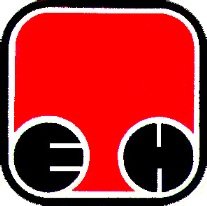 Електропривреда Србије  - ЕПСПривредно Друштво Термоелектране Никола Тесла,  Обреновац7.- да располаже неопходним пословним капацитетом:да је у последње три године (2011.,2012 и 2013.г.) понуђач испоручио добра која су предмет јавне набавке минималне укупне вредности 6.000.00,00 динара без ПДВ-а 2) да понуђач има сертификат SRPS ISO 9001 .И3) да понуђач има дозволу за коришћење производа, предметне набавке, издату од стране Дирекције за Железнице РС или одобрење за производ издат од стране ЗЈЖ, као и списак делова предметне набавке на које се одобрење односи.1.1. Попуњен, потписан и оверен образац Списак испоручених добара - стручне референце (образац бр. 6.) и1.2. потврде о референтним набавкама, које морају бити попуњене, потписане и оверене печатом референтних наручилаца - купаца (образац бр. 7.)     2) важећи сертификат SRPS ISO 9001     И     3) Фотокопију дозволу за коришћење производа или одобрење за производ и списак делова предметне набавке на које се одобрење односи.Напомена:У случају да понуду подноси група понуђача, важећи сертификат доставити за оног члана групе који испуњава тражени услов из тачке 2. (довољно је да 1 члан групе достави важећи сертификат), а уколико више њих заједно испуњавају услов из тачке 1. (референце) овај доказ доставити за те чланове.У случају да понуђач подноси понуду са подизвођачем, ове доказе не треба доставити за подизвођача.7.- да располаже неопходним пословним капацитетом:да је у последње три године (2011.,2012 и 2013.г.) понуђач испоручио добра која су предмет јавне набавке минималне укупне вредности 6.000.000,00 динара без ПДВ-а 2) да понуђач достави сертификат SRPS ISO 9001 произвођача чија добра нуди .И3) да понуђач има дозволу за коришћење производа, предметне набавке, издату од стране Дирекције за Железнице Републике Србије или одобрење за производ издат од стране ЗЈЖ, као и списак делова предметне набавке на које се одобрење односи, произвођача чија добра нуди .1.1. Попуњен, потписан и оверен образац Списак испоручених добара - стручне референце (образац бр. 6.) и1.2. потврде о референтним набавкама, које морају бити попуњене, потписане и оверене печатом референтних наручилаца - купаца (образац бр. 7.)     2) важећи сертификат SRPS ISO 9001     И     3) Фотокопију дозволу за коришћење производа или одобрење за производ и списак делова предметне набавке на које се одобрење односи.Напомена:У случају да понуду подноси група понуђача, важећи сертификат доставити за оног члана групе који испуњава тражени услов из тачке 2. (довољно је да 1 члан групе достави важећи сертификат), а уколико више њих заједно испуњавају услов из тачке 1. (референце) овај доказ доставити за те чланове.У случају да понуђач подноси понуду са подизвођачем, ове доказе не треба доставити за подизвођача.